SURAT PERNYATAAN KEASLIAN TULISANYang bertanda tangan di bawah ini:Nama lengkap	: AULIYA AZMIInstansi	: UNIVERSITAS NEGERI SURABAYAAlamatInstansi	: Jl.  Ketintang Gedung C3 Lt. 2 Surabaya 60231 E-mail	:  auliyaazmi09@gmail.comTelp/HP	: 089688328699merupakan penulis utama (corresponding author) dari naskah yang berjudul:Upaya Penurunan Logam Berat Timbal (Pb) pada Ikan Mujair (Oreochromis mossambicus) dengan Menggunakan Filtrat Tomat (Solanum lycopersicum)dengan nama-nama penulis: (mohon dituliskan urut; penulis ke-1, ke-2, dst): Penulis ke-1 : Auliya Azmi penulis ke-2 : Dra. Winarsih, M.Kes.dengan ini menyatakan:Saya/kami menyerahkan naskah tersebut di atas untuk dipublikasikan di LenteraBio: Berkala Ilmiah Biologi yang diterbitkan oleh Jurusan Biologi FMIPA Universitas Negeri Surabaya;Naskah tersebut merupakan naskah karya asli penulis (authors) dan bebas plagiarisme;Naskah ditulis oleh tim penulis yang tercantum dalam naskah dan surat pernyataan ini, dengan urutan yang benar sesuai dengan kontribusinya terhadap penelitian dan/atau penulisan naskah;Naskah yang diserahkan kepada LenteraBio: Berkala Ilmiah Biologi telah disetujui oleh semua penulis;Saya/kami memiliki akses penuh terhadap semua data penelitian, memiliki tanggung jawab penuh atas kebenaran analisis data, serta memiliki kewenangan menyusun dan mengirimkan naskah untuk publikasi.Naskah tersebut belum pernah dipublikasikan dan tidak sedang dalam proses pertimbangan publikasi di jurnal maupun media lain.Saya/Kami tidak akan melakukan penarikan terhadap naskah yang sudah Saya/Kami serahkan dan telah diproses oleh tim editor.Surat pernyataan ini Saya/Kami buat secara sadar, tanpa paksaan, dan dengan penuh rasa tanggung jawab. Surabaya, 23 Januari 2021Nama	Tanda TanganCorresponding author	:  Auliya Azmi		 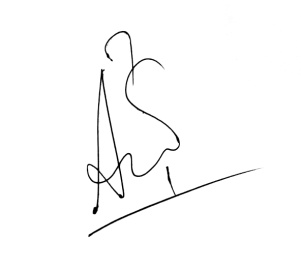 Penulis pertama*	:  Auliya Azmi		 	Penulis kedua	:  Dra. Winarsih, M.Kes.		 	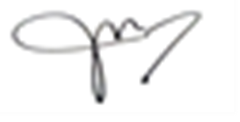 Penulis ketiga	:  		 	Dst(*dapat diberi keterangan bila penulis pertama juga sekaligus corresponding author)